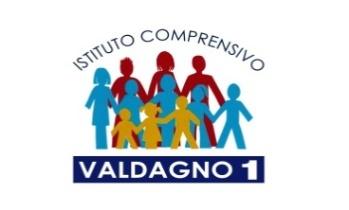 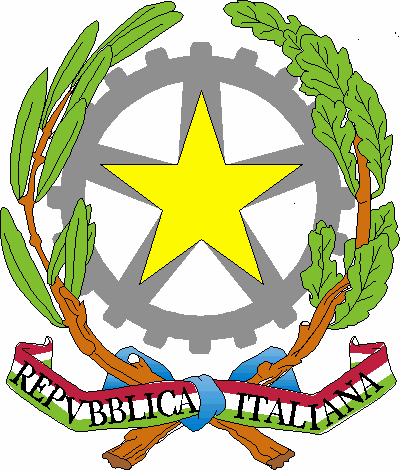 ISTITUTO COMPRENSIVO 1 VALDAGNOVia Pasubio 171 – 36078 Valdagno (VI) - Tel. 0445-410428 – Fax 0445-426014Codice Fiscale: 94006060241 – Codice Ministeriale: VIIC82800VIndirizzi e-mail: viic82800v@istruzione.it  – P.E.C.: viic82800v@pec.istruzione.itSito web: www.icvaldagno1.edu.itPiano Didattico Personalizzato per alunni con DSA(Ai sensi della L. 8 Ottobre 2010 n. 170 – DM 5669, 12 Luglio 2011, Linee Guida)Caratteristiche comportamentali:Collaborazione e partecipazione:attiva	adeguatascarsanon partecipaRelazionalità con compagni/adulti:buonaadeguatasufficientedifficoltosaFrequenza scolastica:regolare	adeguatadiscontinuaAccettazione e rispetto delle regole:acquisitiadeguatida acquisireMotivazione al lavoro scolastico:forteadeguatada stimolarediscretaCapacità organizzative:buoneadeguatesufficientida sviluppareRispetto degli impegni e delle responsabilità:acquisitoadeguatoda acquisireConsapevolezza delle proprie difficoltà:acquisitaadeguatada sviluppareAutovalutazione delle proprie abilità e potenzialità nelle diverse discipline:acquisitaadeguatada sviluppareModalità del processo di apprendimento:(osservazione finalizzata a rendere l’alunno consapevole delle proprie strategie - metacognizione - a incoraggiare l’uso di strategie utili ed abbandonare quelle disfunzionali).Capacità di memorizzare procedure operative (formule, tabellone, sequenze e procedure, strutture grammaticali, regole che governano la lingua, processi di automatizzazione della letto-scrittura, impossibilità di eseguire due compiti contemporaneamente …):____________________________________________________________________________________________________________________________________________________________________________________________________________________________________________________________________________________________________________________Capacità di immagazzinare, di recuperare e di organizzare informazioni (recupero lento di nozioni già acquisite e apprese, difficoltà ad interagire, difficoltà e lentezza durante le interrogazioni, omissione di parole, errori di decodifica delle parole, scambio di suoni omologhi e simili, ecc. …):____________________________________________________________________________________________________________________________________________________________________________________________________________________________________________________________________________________________________________________Capacità di comprendere un testo (lettura lenta, lettura con errori, lentezza nella comprensione orale, difficoltà ad interagire):____________________________________________________________________________________________________________________________________________________________________________________________________________________________________________________________________________________________________________________Descrizione del funzionamento delle abilità e caratteristiche dell’apprendimentoLe principali difficoltà che l’alunno incontra sono:Scrivere con grafia leggibileScrivere in modo ortograficamente correttoLeggere in modo correttoLeggere in modo fluenteComprendere il senso di ciò che leggeCopiare dalla lavagna testi lunghi e complessiCopiare da un foglio messo sul bancoScrivere in lingua stranieraLeggere in lingua stranieraEsporre un argomento oralmente senza domande guida o supportiOrganizzare il materiale scolastico e il lavoro da svolgereScrivere sotto dettaturaScrivere correttamente i numeri, stabilire l’ordine delle cifre in base al loro valore posizionale Incolonnare correttamente i numeriEseguire correttamente gli algoritmi di calcoloPossedere un metodo di studio  Memorizzare date, poesie, definizioni, formule, termini specifici delle disciplineRecuperare nomi, date e terminologia tecnicaMemorizzare strutture grammaticali e regole della linguaConsultare un vocabolarioMemorizzare procedure (operazioni aritmetiche, analisi grammaticale, …)Prendere appuntiCompletare le consegne entro i tempi stabilitiAltro: _______________________________________________________Punti di forza: ___________________________________________________Le strategie che l’alunno utilizza nello studio:sottolineaidentifica parole–chiavefa schemimappeAffronta il testo scritto con:computerschemicorrettore ortograficosintesi vocalesvolge il compito assegnato ricorrendo all’insegnante o ad un compagno per spiegazioni rendendosi autonomoRiscrive i testi con modalità grafica diversaricopia al pc eventuali testi e/o appunti scritti a manoper ricordare usa immaginicoloririquadratureAltro: __________________________________________________________Gli strumenti che l’alunno utilizza:Fotocopie ingranditeSchemi e mappe Registrazioni, audioTesti con ampie spaziature (interlinea e spazio tra le parole)Testi con immagini Materiali multimedialiCalcolatriceTabelle (ad es. tabella dei complementi, formulari …)Tavola pitagorica o delle moltiplicazioniStrumenti informatici:libri digitaliprogrammi per mappe e graficivideo scritturasintesi vocaleAltro: __________________________________________________________Strumenti compensativi e misure dispensative:Strumenti compensativi:Consentire l’uso del pc con l’auto correttore per la scrittura e/o con programmi di sintesi vocaleScrivere alla lavagna in stampato o in modo comprensibile all’alunnoConsegnare sintesi o mappe già predisposte degli argomenti trattati (in fotocopia, dal docente o dai compagni) e permetterne l’uso durante l’interrogazioneFornire l’uso di disegni, di fotografie, di carte geografiche e storiche, di tabelle cronologiche e di formulari e mappe a sostegno della memorizzazioneLeggere, dove è possibile, le consegne e/o gli esercizi durante le verifichePermettere l’uso di tabelle di vario tipo (verbi, complementi, paradigmi, formulari, …)Permettere l’uso di schemi relativi a procedure Programmare le interrogazioni orali Frazionare in più parti l’argomento da trattare durante le verifiche scritte e orali Utilizzare, dove possibile, verifiche orali, da concordare con l’allievo, al posto di test scritti.Utilizzare input per la il recupero delle informazioni o della terminologia tecnicaScrivere accanto alla nota musicale il nome o il colorePermettere l’uso della calcolatrice Altro: __________________________________________________________Misure dispensative:Assegnare più tempo nell’esecuzione di compiti scritti (circa 30% in più)Ridurre la quantità degli esercizi sia nelle verifiche sia che nei compiti a casaEvitare di chiedere la redazione personale di appunti, eventualmente utilizzare la fotocopia di un compagno (se scritta in maniera leggibile) o fornire una fotocopia battuta al computerEvitare all’alunno/a la lettura a voce alta dei testi Non richiedere la scrittura sotto dettatura  Dispensare dallo studio mnemonico delle definizioni formule ed eventuale riduzione di terminologia tecnica, paradigmiDispensare dalla trascrizione di testi dalla lavagna Non richiedere necessariamente la scrittura del corsivo Dispensare dalla correttezza ortografica Altro: __________________________________________________________Attività didattiche individualizzate e personalizzate:Il team docenti opererà, sulla base degli strumenti compensativi indicati, i seguenti adattamenti della didattica:Attività individualizzate:(stessi obiettivi per tutta la classe ma metodologie adattate alle caratteristiche individuali.)Obiettivi minimi in alcune disciplineAttività di recuperoAttività mirate allo sviluppo di competenze e strategie compensativeAttività sul metodo di studioAltro: ____________________________________________________________Attività personalizzate:(obiettivi diversi per ciascun discente al fine di accrescere i suoi personali punti di forza.)Semplificare le consegne scritteRipartire i moduli di studio in più frazioni Evidenziare le informazioni essenziali con particolare riferimento al lessico specifico delle disciplineFornire organizzatori grafici del materiale (schemi, tabelle, diagrammi)Fornire istruzioni per l’esecuzione di un compito e reiterare lo schemaMantenere un ritmo regolare di spiegazione e ripassoFornire lo schema della lezione, dell’argomento ecc.Incoraggiare l’uso di calendari, agende, scaletteIncoraggiare il lavoro di gruppo, la condivisione degli appunti, il clima collaborativo tra pariIncoraggiare e ampliare l’utilizzo di strumenti informaticiAltro: ____________________________________________________________Criteri e modalità di verifica e valutazione:Gli insegnanti concordano:l'organizzazione di interrogazioni programmatela predisposizione di schede di verifica adattate (es: riduzione del numero degli esercizi, gradualità della prova, fotocopia ingrandita) con possibilità di completamento oralel'uso di mediatori didattici durante le interrogazioni (schemi, immagini...);la tempistica di esecuzione dei lavori adeguata al compito e alle abilità;le modalità di valutazione dei compiti scritti, che non devono tener conto degli errori ortografici;una valutazione più attenta ai contenuti che alla forma;Nelle verifiche scritte, utilizzo di domande a risposta multipla (con possibilità di completamento e/o arricchimento con una discussione orale) e riduzione al minimo delle domande a risposte aperteAltro: ____________________________________________________________Strategie valutative generali:Gli insegnanti concordano le seguenti strategie valutative:Valutare per formareValorizzare il processo di apprendimento dell’allievo e non valutare solo il prodotto/risultato; valutare per “dare valore” all’allievo e al suo percorso  Favorire un clima di classe sereno e tranquillo, anche dal punto di vista dell’ambiente fisico e organizzativo (rumori, luci, ritmi…)Considerare gli aspetti emotivi connessi ai processi valutativiRassicurare sulle conseguenze delle valutazioniImpegni della famiglia:La famiglia, visto quanto messo in atto dalla scuola si impegna a seguire nello studio individuale il/la proprio/a figlio/a seguendo le direttive qui sotto concordate insieme:Modalità di assegnazione dei compiti a casa (quantità, qualità):____________________________________________________________________________________________________________________________________Modalità di aiuto (chi, come, per quanto tempo, per quali attività/discipline):____________________________________________________________________________________________________________________________________Strumenti compensativi (da utilizzare a casa, vedi pag.6):____________________________________________________________________________________________________________________________________Altro:____________________________________________________________________________________________________________________________________  Il Dirigente ScolasticoDott.ssa Patrizia LOMBARDI_______________________I Docenti della Classe________________________________				________________________________________________________________				________________________________________________________________				________________________________________________________________				________________________________________________________________				________________________________________________________________				________________________________________________________________				________________________________I Genitori________________________________________________________________Valdagno, __________________CONSENSO INFORMATOI sottoscritti________________________________________genitori dell’alunno/a_______________________nato a _________________________il ___/____/___________acquisita cognizione della disciplina vigente e dei propri diritti a tutela della privacy, individuato il ben delimitato ed indispensabile ambito di comunicazione e diffusione dei dati che saranno raccolti o prodotti, preso atto dell’adozione di ogni cautela e salvaguardia della riservatezza di dette informazioni, esprimono il proprio consenso al trattamento ed alla comunicazione dei dati personali che riguardano il proprio figlio, ivi compresi quelli strettamente sensibili ai fini assolutamente necessari (D.lgs. 30-06-2003, n.196).Valdagno, _________________________      	Firme _____________________________________________Anno Scolastico:Plesso:Classe:Sezione:Coordinatore di classe:Dati relativi all’alunno:Nome:Cognome:Data e luogo di nascita:Diagnosi specialistica:Redatta da: ____________________________________________________________________Redatta da: ____________________________________________________________________Redatta da: ____________________________________________________________________Presso: ________________________________In data: _______________________________In data: _______________________________Interventi riabilitativi effettuati: ________________________________________________________________________________________________________________________________________________________________________________________________________________Interventi riabilitativi effettuati: ________________________________________________________________________________________________________________________________________________________________________________________________________________Interventi riabilitativi effettuati: ________________________________________________________________________________________________________________________________________________________________________________________________________________Specialista/i di riferimento:Specialista/i di riferimento:Psicologo/a: ________________________Logopedista: _______________________Altri specialisti: _____________________Informazioni sul percorso scolastico precedente e/o esperienze didattiche in altra scuola:____________________________________________________________________________________________________________________________________________________________Informazioni sul percorso scolastico precedente e/o esperienze didattiche in altra scuola:____________________________________________________________________________________________________________________________________________________________Informazioni sul percorso scolastico precedente e/o esperienze didattiche in altra scuola:____________________________________________________________________________________________________________________________________________________________Elementi significativi desunti dalla diagnosi (memoria di lavoro, memoria implicita, proprietà di linguaggio, difficoltà di automatismo…):____________________________________________________________________________________________________________________________________________________________Elementi significativi desunti dalla diagnosi (memoria di lavoro, memoria implicita, proprietà di linguaggio, difficoltà di automatismo…):____________________________________________________________________________________________________________________________________________________________Elementi significativi desunti dalla diagnosi (memoria di lavoro, memoria implicita, proprietà di linguaggio, difficoltà di automatismo…):____________________________________________________________________________________________________________________________________________________________Notizie apprese dalla famiglia:____________________________________________________________________________________________________________________________________________________________Notizie apprese dalla famiglia:____________________________________________________________________________________________________________________________________________________________Notizie apprese dalla famiglia:____________________________________________________________________________________________________________________________________________________________